от 22.09.2016 г.                  	                  № 282О   внесении    изменений     в административный регламент по предоставлению муниципальной услуги «Выдача разрешения на прием ребенка,  не достигшего возраста  шести лет шести месяцев,  в общеобразовательное учреждение, реализующее программы начального общего образования», утвержденный постановлением Администрации Юрлинского муниципального района от 15.07.2014 № 437.В соответствии с Федеральным Законом Российской Федерации от 1 декабря 2014 № 419-ФЗ «О внесении изменений в отдельные законодательные акты Российской Федерации  по вопросам социальной защиты инвалидов в связи с ратификацией конвенции о правах    инвалидов», Администрация Юрлинского муниципального районаПОСТАНОВЛЯЕТ:1. Внести в административный регламент по предоставлению муниципальной услуги «Выдача разрешения на прием ребенка,  не достигшего возраста  шести лет шести месяцев,  в общеобразовательное учреждение, реализующее программы начального общего образования», утвержденный постановлением Администрации Юрлинского муниципального района от 15.07.2014 № 437 следующие изменения:1.1. пункт 2.9. изложить в новой редакции:«2.9. Перечень нормативных правовых актов, непосредственно регулирующих исполнение муниципальной услуги:- Конвенция о правах ребенка, одобренная Генеральной Ассамблеей ООН 20.11.1989 г.;- Конституция Российской Федерации;	 - Федеральный закон от 29.12.2012 г № 273 «Об образовании в Российской Федерации»; - Федеральный закон от 24.07.1998 N 124-ФЗ "Об основных гарантиях прав ребенка в Российской Федерации";- Федеральный закон от 06.10.2003 N 131-ФЗ "Об общих принципах организации местного самоуправления в Российской Федерации";- Федеральный закон от 02.05.2006 N 59-ФЗ "О порядке рассмотрения обращений граждан Российской Федерации";- Федеральный закон от 27.07.2006 N 152-ФЗ "О персональных данных";- Федеральный закон от 27.07.2010 N 210-ФЗ "Об организации предоставления государственных и муниципальных услуг";- Федеральный закон от 1 декабря 2014 № 419-ФЗ «О внесении изменений в отдельные законодательные акты Российской Федерации  по вопросам социальной защиты инвалидов в связи с ратификацией конвенции о правах    инвалидов» - иные нормативные правовые акты.».1.2. дополнить пунктом 2.19.7. следующего содержания:«2.19.7. При предоставлении муниципальной услуги также соблюдаются требования, установленные Федеральным законом от 24 ноября 1995 г. № 181-ФЗ «О социальной защите инвалидов в Российской Федерации».2. Настоящее постановление вступает в силу с момента  опубликования в информационном бюллетене «Вестник Юрлы» и подлежит размещению на официальном сайте Администрации Юрлинского муниципального района в информационно-телекоммуникационной сети «Интернет».            3. Контроль за исполнением настоящего постановления возложить на заместителя главы Администрации  Юрлинского муниципального района Мелехину Н.А.Глава района- глава Администрации района                                                        Т.М. Моисеева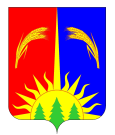 АДМИНИСТРАЦИЯ ЮРЛИНСКОГОМУНИЦИПАЛЬНОГО РАЙОНА                                              ПОСТАНОВЛЕНИЕ